	 Ychwanegwch logo’r partner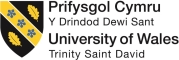 Prifysgol Cymru Y Drindod Dewi Sant a ……………………………….Cytundeb TrosglwyddoDyddiad: ……………Dyddiad yr Adolygiad: …..GWYBODAETH GYFFREDINOL(i)	Enw’r Sefydliad Partner 	…………………………..(ii)	Cyfeiriad y Sefydliad Partner	…………………………..………………………………….(iii)	Manylion yr Unigolion â chyfrifoldeb dynodedig i oruchwylio’r trefniant:Ar ran Prifysgol Cymru y Drindod Dewi Sant:	Dirprwy Is-Ganghellor (Academaidd)	Ar ran ………………………………:	……………………………………….. Gwneir y Cytundeb hwn rhwng Prifysgol Cymru Yy Drindod Dewi Sant (PCYDDS), y mae ei phrif swyddfa yng Nghampws Caerfyrddin, Caerfyrddin, SA31 3EP, Cymru,  Y Deyrnas Unedig, a …...Mae’r Cytundeb yn ymwneud â’r trefniadau trosglwyddo rhwng PCYDDS a’r sefydliad, lle disgwylir isafswm o 12 myfyriwr y flwyddyn. Nid trefniant ar gyfer dyfarniad ar y cyd mohono.Rhaid i Sefydliadau yn y Deyrnas Unedig, os ydynt yn trosglwyddo myfyrwyr yr oedd angen fisa arnynt ar gyfer eu hastudiaethau blaenorol, ddarparu tystiolaeth o gofrestriad dilys gyda’r Swyddfa Gartref er mwyn noddi’r myfyrwyr hynny.1.	Ymgeisio a Derbyn1.1	Mae’r Brifysgol yn sicrhau lle ar y ….. a gynigir gan yr Athrofa….. i fyfyrwyr ….. sydd wedi bodloni’r amodau a nodwyd isod ac sydd fel arall wedi bodloni amodau cyffredinol y Brifysgol er mwyn cael eu derbyn:(a)	Er mwyn cael mynediad uniongyrchol i flwyddyn dau (lefel 5) y rhaglen gydag achrediad modylau lefel 4:(i) I fyfyrwyr nad ydynt o wlad lle siaredir Saesneg yn bennaf – hyfedredd yn y Saesneg gyda sgôr IELTS gyffredinol o 6.0 heb unrhyw fodwl o’r prawf â sgôr o lai na 5.5 (neu lefelau cyfatebol o Brawf Iaith Saesneg y Brifysgol neu brawf arall a gymeradwyir gan yr UKVl)(ii)	 .... a ddilyswyd gan ….(b)	Er mwyn cael mynediad uniongyrchol i flwyddyn 3 (lefel 6) y rhaglen gydag achrediad modylau lefel 5:(i) I fyfyrwyr nad ydynt o wlad lle siaredir Saesneg yn bennaf – hyfedredd yn y Saesneg gyda sgôr IELTS gyffredinol o 6.0 heb unrhyw fodwl o’r prawf â sgôr o lai na 5.5 (neu lefelau cyfatebol o brawf arall a gymeradwyir gan yr UKVI)*(ii)	.... a ddilyswyd gan ….(iii) Cyfweliad Derbyn boddhaol i bennu hyfedredd y myfyriwr yn yr iaith Saesneg.1.2	Gall myfyrwyr sy’n bodloni’r amodau a nodwyd yn 1.1 wneud cais am fynediad gan ddefnyddio Ffurflen Gais y Brifysgol ar gyfer Myfyrwyr Rhyngwladol.1.3	Mae’r Brifysgol yn ymrwymo i gefnogi .... wrth ddarparu gwybodaeth briodol i fyfyrwyr er mwyn hwyluso’u trosglwyddiad i’r Deyrnas Unedig, gan gynnwys gwybodaeth am yr amgylchedd academaidd a chostau ariannol tebygol byw ac astudio yn …..1.4	Mae …. yn ymrwymo i ddarparu’r gefnogaeth ganlynol i fyfyrwyr:	....1.5	Mae …. yn ymrwymo i ddyrannu’r adnoddau canlynol ar gyfer gweithgareddau pontio:	....1.6	Mae … ymrwymo i ddarparu’r datblygiad staff canlynol:	....2.	Statws y Myfyrwyr2.1	Bydd myfyrwyr yn cael eu cofrestru fel myfyrwyr PCYDDS wrth gyrraedd y Deyrnas Unedig neu wrth drosglwyddo i’r Brifysgol.  Wedi hynny, bydd y myfyrwyr yn destun gweithdrefnau a rheoliadau’r Brifysgol, gan gynnwys y gweithdrefnau a’r rheoliadau hynny sy’n ymwneud ag eiddo deallusol.2.2	Ar ôl cwblhau’r rhaglen yn llwyddiannus, bydd gan fyfyrwyr yr hawl i gael eu derbyn i’w graddau ar yr un sail â myfyrwyr sydd wedi astudio’n gyfan gwbl yn y Deyrnas Unedig neu yn y Brifysgol.  Bydd dosbarthiad eu graddau’n cael ei gyfrifo ar y sail a adlewyrchwyd yn y rheoliadau academaidd cyfredol.3.	Sicrhau Ansawdd3.1	Bydd y Brifysgol yn monitro’r rhyngwyneb rhwng …. a …. i sicrhau bod y rhaglenni’n parhau i fod yn gyfatebol. Bydd yr Athrofa berthnasol yn y Brifysgol yn monitro safonau rhaglen y partner yn flynyddol i gadarnhau eu derbynioldeb ar gyfer unrhyw fynediad gyda statws uwch i raglen y Brifysgol, o ran mapio’r cwricwlwm a safonau perfformiad. Bydd hyn yn cael ei gyflawni trwy ddefnyddio mesurau a ystyrir yn briodol gan y Brifysgol, a all gynnwys monitro sampl o gyfarwyddyd asesu/papurau arholiad a gwaith asesu myfyrwyr (i’w samplu ar draws pob gradd) ar raglen y sefydliad. 3.2	Bydd pob parti’n rhoi gwybod i’r llall am unrhyw newidiadau arwyddocaol i’r cwricwlwm a allai gael effaith ar ba mor llwyddiannus y gall myfyrwyr drosglwyddo o ... i sefydliad Addysg Uwch y Deyrnas Unedig.3.3	Bydd perfformiad y myfyrwyr sy’n dechrau ar raglenni’r Brifysgol trwy gytundebau trosglwyddo’n cael ei fonitro’n amlwg fel rhan o’r broses adolygu flynyddol. Yn amodol ar y ddeddfwriaeth gyfredol, mae’r Brifysgol yn ymrwymo i ddarparu gwybodaeth gyffredinol i …. am berfformiad myfyrwyr sy’n trosglwyddo i PCYDDS. 4.	Marchnata a Chyhoeddusrwydd4.1	Ni fydd ….  yn defnyddio unrhyw ddeunyddiau hyrwyddo hysbysebu neu werthu mewn perthynas â’r Cytundeb hwn ac eithrio’r rhai a gyflenwyd neu a gymeradwywyd gan y Brifysgol.4.2	Ni fydd …. yn gwneud unrhyw addewidion, gwarantiadau, gwarantau na sylwadau’n ymwneud â’r Cytundeb hwn ar wahân i’r rhai a gynhwyswyd mewn deunydd a gyflenwyd iddo gan y Brifysgol neu mewn deunydd hysbysebu neu hyrwyddo a gymeradwywyd ymlaen llaw gan y Brifysgol.5.	Ysgoloriaethau Academaidd5.1 	Bydd y Brifysgol yn darparu ysgoloriaeth academaidd i bob myfyriwr unigol a dderbynnir ar y rhaglen(ni) sy’n gyfwerth â …% o’r ffioedd dysgu llawn i’w codi.5.2	Rhaid i .… gynnwys gwybodaeth am unrhyw ysgoloriaethau academaidd mewn cyfathrebu marchnata a hyrwyddo’n ymwneud â’r rhaglen(ni), ar ôl cael cymeradwyaeth ymlaen llaw am hynny gan y Brifysgol.6.	Terfynu’r Cytundeb hwn6.1	Gallai’r Cytundeb hwn gael ei derfynu gan y naill barti neu’r llall trwy roi hysbysiad ysgrifenedig o nid llai nag un flwyddyn academaidd i’r parti arall i ddirwyn i ben ar ddiwedd unrhyw flwyddyn academaidd, ar wahân i’r hyn a nodwyd yng nghymal 6.2. Bydd datganiad yn cyd-fynd â’r hysbysiad ysgrifenedig hwnnw yn nodi’r rhesymau am derfynu’r Cytundeb a bydd gan y Brifysgol yr hawl i anfon y datganiad hwn ymlaen at unrhyw gorff allanol fel y bo’n ofynnol (e.e. yr Asiantaeth Sicrhau Ansawdd (ASA), Cyngor Cyllido Addysg Uwch Cymru (CCAUC)).6.2	Bydd gan y naill barti neu’r llall yr hawl i derfynu’r Cytundeb hwn yn ddi-oed trwy hysbysiad ysgrifenedig i’r llall yn datgan na fydd myfyrwyr pellach yn cael eu derbyn yn achos y digwyddiadau canlynol:6.2.1	Bod myfyrwyr heb eu recriwtio gan gyfeirio at yr isafswm safonau academaidd.6.2.2	Bod y parti arall yn torri unrhyw un o ddarpariaethau’r Cytundeb hwn ac, yn achos toriad y gellir ei unioni, yn methu unioni hwnnw ymhen chwe deg diwrnod ar ôl cael hysbysiad ysgrifenedig sy’n rhoi manylion llawn y toriad ac yn gofyn iddo gael ei unioni.6.2.3	Bod y rhaglenni, o ganlyniad i’r monitro blynyddol a amlinellir yng nghymal 3.1, (a nodwyd yn 1.1) yn cael eu hystyried fel rhai nad ydynt yn gyfatebol mwyach.Llofnodwyd fel gweithred gan yr Is-Ganghellor fel cynrychiolydd Prifysgol Cymru y Drindod Dewi Sant a awdurdodwyd yn briodol:                                                              			Dyddiad:Yr Athro Medwin Hughes, Is-Ganghellor Tyst:EnwSwyddCyfeiriadLlofnodwyd fel gweithred gan gynrychiolydd …………………......   a awdurdodwyd yn briodol:                                                              			Dyddiad:Enw a rôlTyst:EnwSwyddCyfeiriad